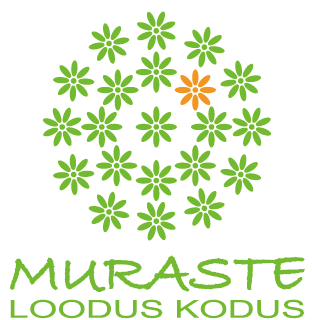 Päevakord: 1. Uute liikmete seltsi vastuvõtmine ning vajadus otsustada liikmemaksu maksmine aasta 2012 kohta.2. E-kirja list, otsustada nädalakirja koostamise ja võimaliku toimetaja leidmine.3. Tervisekompleksi tegevuste kajastamine (Andrus)
4. Teemade ja küsimuste tõstatamine Saku valla vabaühenduste ümarlaua toimumise raames 28.novembril Metsanurmes, Saku vallas.5. Tagasiside ürituste ja investeeringute toetuste II kaitsmisvoorust (Andrus)6. Eelarve 2013 teema avamine. 7. Muraste turg - ideeareng (Andrus)8. Kohapeal algatatud teemad9. Järgmise koosoleku toimumise aeg, koht ja päevakord1. Uute liikmete seltsi vastuvõtmine ning vajadus otsustada liikmemaksu maksmine aasta 2012 kohta.Neli inimest on avaldanud soovi seltsiga liitumiseks.Ettepanek, et liikmeavalduse vormistamisel kodulehel, saab taotleja  tagasiside vastuse liikmeavalduse tegemise ja vastuvõtmise kohta.Kodulehel liikmeavalduse vormistamise avaldus laekub automaatselt juhatuse@muraste.ee aadressile.Täna uutele liikmetele vastuse edastab Andrus. Otsustati: Võtta vastu külaseltsi liikmeteks: Jürgen Kärner, Marika ja Matis Metsala ja Ene Vohu. Vastuse uutele liikmetele edastab Andrus. Martina tegeleb kodulehe automaatvastusega.Aasta 2012 liikmemaksu tasumise kohustust tänastele uutele liikmetele ei kohaldada, liikmeannetust saab vormistada, kui selleks soovi on. Kohustus on tasuda 2013 aasta liikmeannetus.2. E-kirja list, otsustada nädalakirja koostamise ja võimaliku toimetaja leidmine.Ajapuudusel jäi teema kajastamata.3. Tervisekompleksi tegevuste kajastamine (Andrus)
Tervisekompleksi puudutavad aruanded on esitatud PRIALE, detsembris tullakse objekti PRIA poolt üle vaatama.  Rahastamistaotluse aktsepteerimist oodatakse märtsis.4. Teemade ja küsimuste tõstatamine Saku valla küladele Ümarlaua toimumise raames 28.novembril Metsanurmes.Kogemuste jagamine. Saku valla külade omavaheline koostöö kogemuse kajastamine. Uute fondide tutvustus.  5. Tagasiside ürituste ja investeeringute toetuste II kaitsmisvoorust (Andrus)Täiendavate taotluste rahastamise otsused: jaanipäeva jaoks eraldatakse valla poolt 450 eurot ja liikluspäeva korraldamiseks eraldatakse 1287 eurot. Liikluspäeva korraldamise ideekavand sai heakskiidu ja komisjon loodab, et korraldatakse liikluspäevi tulevikus ka teistes külades.Investeeringute kohta tehtud vaie  on koostamisel, aeg edastada 30 päeva. 6. Eelarve 2013 teema avamineMeil on 117 liiget, saldo on jätkuvalt positiivne. Kroonilisi võlglaseid on 8 inimest, kellega ei ole kontakti võimalik astuda, ettepanek on nad kustutada liikmete nimekirjast, sest seltsi liikmetel on kohustus teiste liikmete ees, mida nad ei täida.Otsustati: seltsi eelarvekavandiga tegeleda edasi peale vallapoolse rahastuse kinnitamist ja liikmete väljaarvamise temaatika tõstatada juhatuse koosolekul aasta 2013 I kvartalis.7. Muraste turg - ideeareng (Andrus)8.detsembril kell 11.00 toimub järgmine turg.  Martinil on plaan oma kinnistule 2013 kevadeks rajada turuplats, on kaasanud projekti ka Erlis Schönbergi. Ettepanek järgmisel turul oma seltsi telgiga esineda ja hoida end kursis turutegemistega.Otsustati: kultuuritoimkond esindab võimalusel seltsi külaturul, tegeleb teema edasiarendamisega.8. Kohapeal algatatud teemad: 8.1 Suvilaühistute detailplaneeringud, teehooldus ja elamupiirkonnaks kinnitamineLee suvilaühistu esindaja: probleemid, teede hooldused ja suvilaühistute ümbernimetamine elamupiirkonnaks.  Koostöö vallaga ning vallapoolne suhtumine on olnud leige. Lee suvilaühistu on oma detailplaneeringut edasi arendanud ning praegu on saavutatud olukord, kus teede laiuseks on võimalik saavutada 6,5m.Lee esindaja loodab kohtumisel vallaga vaadatakse  reaalselt olukord üle ja tehakse ettepanekud kivide, hekkide, taskute jms tegemiseks. Kohtumisel tõdeti, et külaselts on erinevate probleemide tõstatamisel, lahenduste leidmisel ja koostöö altile tegutsemisele  tuginedes vallale heaks partneriks ning tänu laiapõhjalisele teemadekäsitlusele on koostöö vallaametnikega tulemuslikSuvilaühistute problemaatikat analüüsides toodi välja kogu küla erinevad piirkonnad ning vajadus küla arengukavast ja tegevuskavast lähtuvalt tegutseda. Muraste küla näol on tegemist piirkonnaga, kus juhatuses on esindatud kõikide külaosade esindajad, et kõigi huvid oleksid kaitstud.  Valla investeeringutaotluste vooru 2013 aastaks esitas külaselts küla arengu-ja tegevuskavast tulenevad taotlused. Külaselts ei saa esindada vaid ühe piirkonna huve.8.2 ValimisedSeltsile tehti ettepanek algatada valimisliit või liituda parteiga, et Muraste võiks järgmistel valimistel selgelt välja öelda,  et meie tegevuse eesmärk on tegeleda Muraste probleemidega, sest murastelased võiksid oma maksuraha eest rohkem saada. Ja meil tuleks aktiivselt tegutseda suvilapiirkondade problemaatikaga. 9. Järgmise koosoleku toimumise aeg ja koht ning päevakord12.detsember kell 18.30 Tabasalus.Päevakord:Novembri kuu koosolekute kokkuvõte ja võetud ülesannete kaardistamine, töökorralduse kaardistamine.E-kirja list, otsustada nädalakirja koostamise ja võimaliku toimetaja leidmine.Külaseltsi  turundamine, kultuuritoimkonna jõuluidee, fotosessioon? ValimisedTeadmiseks 5-7 min teemad:Projekt Muraste MaitsedÜlevaade ümarlaual toimunustKeskkonnaõigus õpeta, projekti tutvustus, Andrus 7minEttepanek korraldada energiainfopäev, tagasiside listis toimuvast.  Andrus 7minMuraste loodusväärtuste uuring ja klindi kaitse, Andrus 7minMTÜ MURASTE KÜLASELTS JUHATUSE KOOSOLEKU PROTOKOLL  MTÜ MURASTE KÜLASELTS JUHATUSE KOOSOLEKU PROTOKOLL  MTÜ MURASTE KÜLASELTS JUHATUSE KOOSOLEKU PROTOKOLL  Muraste, 21. november 2012. a  (kl 19.00- 21.00)Muraste, 21. november 2012. a  (kl 19.00- 21.00)Juhatas:Andrus SalisteAndrus SalisteProtokollis:Evelin TiirikEvelin TiirikOsalesid:Aule Kikas, Katrin Krause, Ivar Vilk, Martina Mamontov, Evelin Tiirik, Marju Tulva, Andrus Saliste, Kari Maripuu, Tarmo Ola,Aule Kikas, Katrin Krause, Ivar Vilk, Martina Mamontov, Evelin Tiirik, Marju Tulva, Andrus Saliste, Kari Maripuu, Tarmo Ola,Puudusid:juhatuse liikmed Mairold vaik ja Hanno Savitschjuhatuse liikmed Mairold vaik ja Hanno SavitschKutsutud:Katre Kuusik, Anti Aaremaa, Ingmar KaupKatre Kuusik, Anti Aaremaa, Ingmar Kaup